Poole Bay Methodist Circuit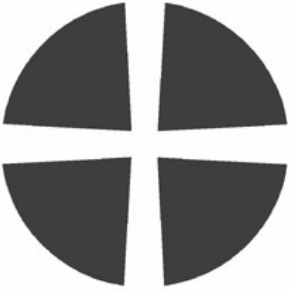 Volunteer Expenses Claim FormPlease e-mail back to the Circuit Office at: office.pbmc@gmail.comPoole Bay Methodist CircuitVolunteer Expenses Claim FormName: Group volunteering for:Group volunteering for:Bank Sort Code: Bank Account Number: Group volunteering for:Expenses will be reimbursed on production of the relevant receipts. Please remember to keep receipts, bus tickets etc.Expenses will be reimbursed on production of the relevant receipts. Please remember to keep receipts, bus tickets etc.Expenses will be reimbursed on production of the relevant receipts. Please remember to keep receipts, bus tickets etc.Expenses will be reimbursed on production of the relevant receipts. Please remember to keep receipts, bus tickets etc.DateItemCost £Code
 for office use onlyTOTAL EXPENSES CLAIMED:£I declare that this claim is accurate and incurred during my voluntary role for the above named group.I declare that this claim is accurate and incurred during my voluntary role for the above named group.I declare that this claim is accurate and incurred during my voluntary role for the above named group.Signature:  Date:  OFFICE USE ONLYAgreed by and date:Amount payable:Paid by and reference: